جدول الاختبارات العام للمرحلة المتوسطة●	يحفظ بملف أعمال الاختبارات.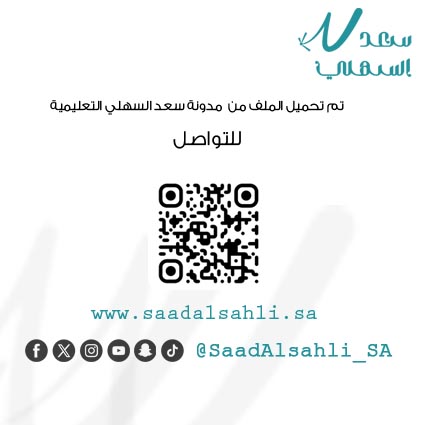 أحصل على كافة أعمال الاختبارات بسعر مميزhttps://s3d.msaaq.net/products/examsأيام الأسبوعالفترةالصفالأول متوسطالصفالأول متوسطالصفالأول متوسطالصفالثاني متوسطالصفالثاني متوسطالصفالثاني متوسطالصفالثالث متوسطالصفالثالث متوسطالصفالثالث متوسطأيام الأسبوعالفترةمنإلىالمادةمنإلىالمادةمنإلىالمادةالأحدالأولى/     / 1445هـالثانيةالاثنينالأولى/     / 1445هـالثانيةالثلاثاءالأولى/     / 1454هـالثانيةالأربعاءالأولى/     / 1445هـالثانيةالخميسالأولى/     / 1445هـالثانيةوكيل الشؤون التعليميةالاســـم:التوقيع:وكيل شؤون الطلابالاســـم:التوقيع:مدير المدرسةالاســـم:التوقيع:الختم